Dear Parent/CarerIf your child has been diagnosed with asthma and prescribed an inhaler; emergency salbutamol inhalers are available in school and can be used where written consent for their use is given by a parent or carer. Please find further information regarding our protocols for use of the emergency salbutamol inhalers on our website within the ‘Supporting Pupils with Medical Conditions’ policy.If you are happy to provide consent for your child to receive salbutamol from an emergency inhaler, please complete the attached Word consent form and return this to info@guiseleyschool.org.uk. Alternatively, a paper copy can be given to the Reception team.Yours sincerely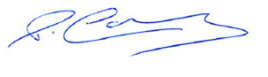 Paul Carney
Deputy HeadteacherCONSENT FORM: USE OF EMERGENCY SALBUTAMOL INHALERChild showing symptoms of an asthma attack:I confirm that my child has been diagnosed with asthma and has been prescribed their own inhaler.My child has a working, labelled, in-date inhaler and will bring it to school every day.In the event of my child displaying symptoms of asthma and for some reason their own inhaler is unavailable, I consent to their use of the school inhaler.Child’s NameParent/carer NameAddressTelephoneEmailSignedDate